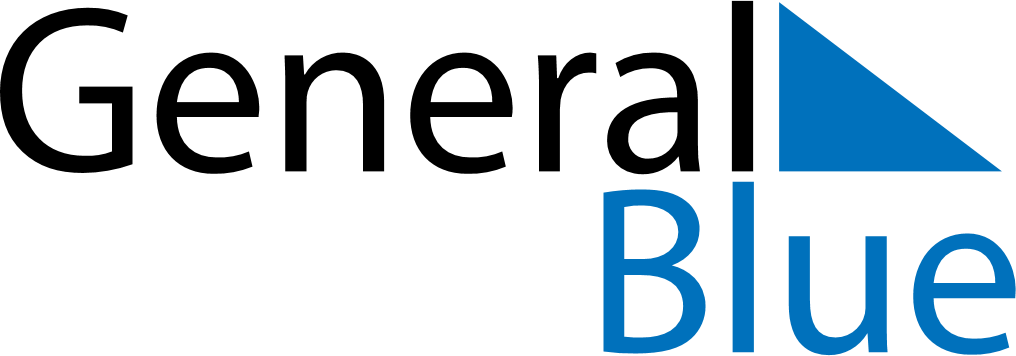 March 2024March 2024March 2024March 2024BangladeshBangladeshBangladeshMondayTuesdayWednesdayThursdayFridaySaturdaySaturdaySunday12234567899101112131415161617Mujib’s Birthday & Children’s Day18192021222323242526272829303031Genocide Remembrance DayIndependence Day